Опросный лист по шнековым решеткам 
                    FC – FCP – FC/C – FCP/C  – FCP/V – FC/U– CSS – CSS/C 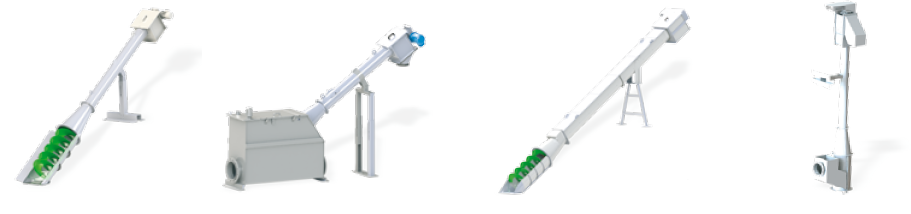 Информация о ПОТРЕБИТЕЛЕТЕХНИЧЕСКИЕ ДАННЫЕ ПО ВОДЕ (где нужно поставьте галочки и заполните текстовые поля)ДАННЫЕ ДЛЯ ВЫБОРА ПРАВИЛЬНОГО ФИЛЬТРА (где нужно поставьте галочки и заполните текстовые поля)ПРОЧИЕ ПАРАМЕТРЫ (где нужно поставьте галочки и заполните текстовые поля)ПУЛЬТ УПРАВЛЕНИЯ И МОТОР-РЕДУКТОР В ШКАФУ (где нужно поставьте галочки и заполните текстовые поля).Название и адрес компании Контактное лицо / должностьТелефон / e-mail / № skype Проект / № заказаСточные воды           Коммунальные                Промышленные (*)Максимальный ПИКОВЫЙ расход (м³/ч)Оценочное содержание частиц  (мг/л)					Размер частиц ______________(*) Промышленные: тип водыМатериал конструкции:               AISI 304L                       AISI 316LМатериал шнека:           высокоуглеродистая сталь             AISI 304L               AISI 316LТип модели:          V – Вертикальный                 I – НаклонныйI – угол наклона:          350                                          450Тип фильтрации        сетка с перифорированными отверстиями        Проволочная сетка  размер ___ мм Высота/ширина канала:  ________ мм    Высота разгрузки          _____ ммБАК:                               с баком                          без бакаУПЛОТНЕНИЕ:                      с зоной уплотнения               без зоны уплотненияПромывка:                    загрузка / зона корзины                 Зона транспортировки                Централизолванная глубина залегания подводящего коллектора от уровня земли ___________ ммдиаметр подводящего коллектора __________ ммчертеж КНС (Канализационно-Насосной Станции), если есть – высылайте на e-mail: info@ecosit.bizв какую сторону будет выгрузка отходов ________________________есть ли возможность подвода воды для промывки решетки с расходом 1 л/с и давлением 3,5-4,5 бар?    да       (включаем промывку)               нет       (без промывки)павильон КНС отапливаемый?        Да, отапливаемый                      Нет, не отапливаемый                                                       (если ДА, то обогрев зоны уплотнения отходов и обогрев панели управления не нужны, если НЕТ – то нужны)ПУЛЬТ УПРАВЛЕНИЯ:                   ДА                   НЕТ        ПЛК                            ЭЛЕКТРОМЕХАНИЧЕСКИЙМОТОР-РЕДУКТОР В ШКАФУ(стандартный: Bonfiglioli, опция: NORD, SEW)Требуемые значения: кВт, ВОЛЬТ, класс защиты IP и ЧАСТОТА